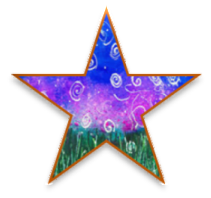 The Right StuffResources to Help Realize the Promise of Each Vermont Child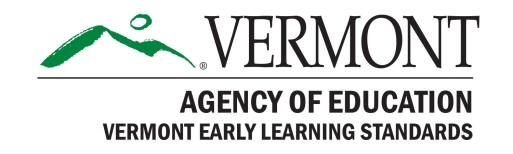 Issue No. 7 March 2017  Featured Domain of the Vermont Early Learning Standards (VELS) 	Creative Arts and Expression	 Vermont’s Creative Arts and Expression domain includes the elements of visual arts, music, theater, and dance. Learn more below and on page 77 of the VELS.Beyond Twinkle Twinkle: Using Music With Infants and Toddlers (0-3) https://www.zerotothree.org/resources/1514-beyond-twinkle-twinkle-using-music-with-infants-and-toddlers This article discusses the impact of music on various developmental domains and offers suggestions for using music experiences to encourage young children’s learning in these domains.Looking At Art With Toddlers (0-3) http://www.si.edu/content/seec/docs/article-artwithtoddlers.pdf?utm_content=&utm_medium=email&utm_name=&utm_source=govdelivery&utm_term At a very young age, children are quite capable of having an aesthetic experience, whether it be the mixing of different textured foods on the high chair table top or visually interacting with a mobile suspended over the crib. This article highlights opportunities for adults to interact with infants and toddlers to build aesthetic capabilities in developmentally appropriate ways.Developing Multiple Intelligences in Young Learners (0-9) http://www.earlychildhoodnews.com/earlychildhood/article_view.aspx?ArticleID=251Based on Gardner’s theory of multiple intelligences, this article describes characteristics of the multiple intelligences in young children and offers teaching tools and environmental strategies to support development in the seven areas of intelligence.Adaptive Art Tools https://youtu.be/voFo9UgaLRs (2-5)This video shows some inexpensive and creative ways to help children of diverse abilities to build fine motor skill while expressing themselves with different art materials.Block Building and Make-Believe for Every Child (3-6) http://www.smartbeginningsse.org/wp-content/uploads/2016/03/blockplay.pdf This article offers practical suggestions for engaging boys and girls in play centers that they may not usually visit.A Creative Adventure  (3-5) http://eclkc.ohs.acf.hhs.gov/hslc/tta-system/teaching/eecd/Domains%20of%20Child%20Development/Creative%20Arts/ACreativeAdvent.htmArt, music, and drama activities are important endeavors in a young child's development. This 13-minute streaming video encourages classroom staff, teachers, and families to employ visual and performing arts techniques to support learning, as well as creative expression. Filmed in classrooms and home-based settings, the video demonstrates activities that allow children to use their home culture and imagination to experience creative adventures. Available in Spanish at https://eclkc.ohs.acf.hhs.gov/hslc/Espanol/
Cinema/Presentaciones%20por%20v%C3%ADdeo/Creative%20Adventure%20-%20SpanishMaking the Most of Creativity in Activities for Young Children with Disabilities (3-5)http://mypages.valdosta.edu/troot/eced4300/Creativity_in_Activities.pdfUsing the MOST (Materials + Objectives + Space + Time) approach, this article offers practical suggestions and planning tips for including children with disabilities in classroom activities. Examples of how the MOST approach can be used for children with visual impairments, hearing impairments, autism, or physical disabilities are presented in a chart.Music and Math: How Do We Make the Connection for Preschoolers? (3-5)http://www.childcareexchange.com/library/5015846.pdfThis article explains how teachers can use music to stimulate and enhance preschoolers’ math learning. Suggestions for activities are provided in the areas of classification, number, seriation, time, and memory skills.Moving Bodies, Building Minds: Foster Preschoolers’ Critical Thinking and Problem Solving Through Movement http://www.imagineeducation.com.au/files/CHCECE018022/8.pdf   (3-5)This article explains how critical thinking and problem-solving skills can be developed in preschoolers through movement. It also offers strategies for executing movement activities and considerations for children with disabilities and connecting with families.Creativity Takes Time http://www.youtube.com/watch?v=VPbjSnZnWP0  (3-9)This short clip demonstrates the importance of providing time for creativity to be expressed.How Integrating Arts Into Other Subjects Makes Learning Come Alive (5-9)https://ww2.kqed.org/mindshift/2015/01/13/how-integrating-arts-into-other-subjects-makes-learning-come-alive/Many studies show that exposure to the arts can help with academics. This 2015 article shares examples of how several Burlington (VT) area elementary schools took this research to heart, by weaving the arts into everything they do. They found that the approach not only boosted academic achievement but also promoted creativity, self-confidence and school pride.Diversity Through Arts and Crafts   http://www.kidactivities.net/post/Diversity.aspx (5-9)This webpage contains ideas and instructions for arts and crafts activities that promote cultural diversity.Education Closet  https://educationcloset.com/category/lesson-plans/ (5-9)This website offers free ideas for integrating the arts with academics, in ways that also align with the Common Core.Integrating the Arts with Technology (5-9) http://www.ldonline.org/article/30245/ Today's technologies offer multiple ways to accomplish this in the classroom alongside already established curricula. This Information Brief summarizes some of the research pointing to the benefits of the arts for students with disabilities and offers a number of technology resources teachers, families and students can explore.Want more information about this domain?  Check out the Vermont Early Learning Standards (VELS) online at http://education.vermont.gov/student-support/early-education/vermont-early-learning-standards The Creative Arts and Expression domain starts on page 77.Want more free resources related to this domain? Free resources related to creative arts and 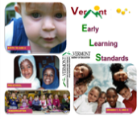                                 expression are available at http://fpg.unc.edu/presentations/vermont-instructor-resources   		  				  Issue No. 7 March 2017  Featured Domain of the Vermont Early Learning Standards (VELS) 	Creative Arts and Expression	 Vermont’s Creative Arts and Expression domain includes the elements of visual arts, music, theater, and dance. Learn more below and on page 77 of the VELS.Beyond Twinkle Twinkle: Using Music With Infants and Toddlers (0-3) https://www.zerotothree.org/resources/1514-beyond-twinkle-twinkle-using-music-with-infants-and-toddlers This article discusses the impact of music on various developmental domains and offers suggestions for using music experiences to encourage young children’s learning in these domains.Looking At Art With Toddlers (0-3) http://www.si.edu/content/seec/docs/article-artwithtoddlers.pdf?utm_content=&utm_medium=email&utm_name=&utm_source=govdelivery&utm_term At a very young age, children are quite capable of having an aesthetic experience, whether it be the mixing of different textured foods on the high chair table top or visually interacting with a mobile suspended over the crib. This article highlights opportunities for adults to interact with infants and toddlers to build aesthetic capabilities in developmentally appropriate ways.Developing Multiple Intelligences in Young Learners (0-9) http://www.earlychildhoodnews.com/earlychildhood/article_view.aspx?ArticleID=251Based on Gardner’s theory of multiple intelligences, this article describes characteristics of the multiple intelligences in young children and offers teaching tools and environmental strategies to support development in the seven areas of intelligence.Adaptive Art Tools https://youtu.be/voFo9UgaLRs (2-5)This video shows some inexpensive and creative ways to help children of diverse abilities to build fine motor skill while expressing themselves with different art materials.Block Building and Make-Believe for Every Child (3-6) http://www.smartbeginningsse.org/wp-content/uploads/2016/03/blockplay.pdf This article offers practical suggestions for engaging boys and girls in play centers that they may not usually visit.A Creative Adventure  (3-5) http://eclkc.ohs.acf.hhs.gov/hslc/tta-system/teaching/eecd/Domains%20of%20Child%20Development/Creative%20Arts/ACreativeAdvent.htmArt, music, and drama activities are important endeavors in a young child's development. This 13-minute streaming video encourages classroom staff, teachers, and families to employ visual and performing arts techniques to support learning, as well as creative expression. Filmed in classrooms and home-based settings, the video demonstrates activities that allow children to use their home culture and imagination to experience creative adventures. Available in Spanish at https://eclkc.ohs.acf.hhs.gov/hslc/Espanol/
Cinema/Presentaciones%20por%20v%C3%ADdeo/Creative%20Adventure%20-%20SpanishMaking the Most of Creativity in Activities for Young Children with Disabilities (3-5)http://mypages.valdosta.edu/troot/eced4300/Creativity_in_Activities.pdfUsing the MOST (Materials + Objectives + Space + Time) approach, this article offers practical suggestions and planning tips for including children with disabilities in classroom activities. Examples of how the MOST approach can be used for children with visual impairments, hearing impairments, autism, or physical disabilities are presented in a chart.Music and Math: How Do We Make the Connection for Preschoolers? (3-5)http://www.childcareexchange.com/library/5015846.pdfThis article explains how teachers can use music to stimulate and enhance preschoolers’ math learning. Suggestions for activities are provided in the areas of classification, number, seriation, time, and memory skills.Moving Bodies, Building Minds: Foster Preschoolers’ Critical Thinking and Problem Solving Through Movement http://www.imagineeducation.com.au/files/CHCECE018022/8.pdf   (3-5)This article explains how critical thinking and problem-solving skills can be developed in preschoolers through movement. It also offers strategies for executing movement activities and considerations for children with disabilities and connecting with families.Creativity Takes Time http://www.youtube.com/watch?v=VPbjSnZnWP0  (3-9)This short clip demonstrates the importance of providing time for creativity to be expressed.How Integrating Arts Into Other Subjects Makes Learning Come Alive (5-9)https://ww2.kqed.org/mindshift/2015/01/13/how-integrating-arts-into-other-subjects-makes-learning-come-alive/Many studies show that exposure to the arts can help with academics. This 2015 article shares examples of how several Burlington (VT) area elementary schools took this research to heart, by weaving the arts into everything they do. They found that the approach not only boosted academic achievement but also promoted creativity, self-confidence and school pride.Diversity Through Arts and Crafts   http://www.kidactivities.net/post/Diversity.aspx (5-9)This webpage contains ideas and instructions for arts and crafts activities that promote cultural diversity.Education Closet  https://educationcloset.com/category/lesson-plans/ (5-9)This website offers free ideas for integrating the arts with academics, in ways that also align with the Common Core.Integrating the Arts with Technology (5-9) http://www.ldonline.org/article/30245/ Today's technologies offer multiple ways to accomplish this in the classroom alongside already established curricula. This Information Brief summarizes some of the research pointing to the benefits of the arts for students with disabilities and offers a number of technology resources teachers, families and students can explore.Want more information about this domain?  Check out the Vermont Early Learning Standards (VELS) online at http://education.vermont.gov/student-support/early-education/vermont-early-learning-standards The Creative Arts and Expression domain starts on page 77.Want more free resources related to this domain? Free resources related to creative arts and                                 expression are available at http://fpg.unc.edu/presentations/vermont-instructor-resources   		  				  The Right Stuff is a free, one-way listserv that is distributed monthly. Each issue features a domain of the Vermont Early Learning Standards (VELS) and resources for supporting the learning and development of young children, birth to Grade 3, in that domain. All resources are evidence-based, readily available and free.  All or part of The Right Stuff may be freely shared or reproduced. Past issues are available at http://fpg.unc.edu/presentations/right-stuff The Right Stuff is compiled by Camille Catlett. It is supported by a contract from the Vermont Agency of Education. Funding is provided through the Vermont Race to the Top Early Learning Challenge Grant.To receive your copy of The Right Stuff each month, send an email with no message to	subscribe-the_right_stuff_listserv@listserv.unc.edu      To suggest resources, please contact Camille Catlett at camille.catlett@unc.eduThe Right Stuff is a free, one-way listserv that is distributed monthly. Each issue features a domain of the Vermont Early Learning Standards (VELS) and resources for supporting the learning and development of young children, birth to Grade 3, in that domain. All resources are evidence-based, readily available and free.  All or part of The Right Stuff may be freely shared or reproduced. Past issues are available at http://fpg.unc.edu/presentations/right-stuff The Right Stuff is compiled by Camille Catlett. It is supported by a contract from the Vermont Agency of Education. Funding is provided through the Vermont Race to the Top Early Learning Challenge Grant.To receive your copy of The Right Stuff each month, send an email with no message to	subscribe-the_right_stuff_listserv@listserv.unc.edu      To suggest resources, please contact Camille Catlett at camille.catlett@unc.edu